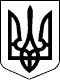 	                         Проект                                                                                 УКРАЇНАЧЕЧЕЛЬНИЦЬКА РАЙОННА РАДАВІННИЦЬКОЇ ОБЛАСТІРІШЕННЯ ________ 2019 року                                                                    24 сесія 7 скликання Про Порядок формування, фінансування і моніторингу виконання районних (комплексних) програм Відповідно до  частини 2 статті 43 Закону України «Про місцеве самоврядування в Україні», з метою встановлення в районі єдиних методологічних засад з формування, фінансування районних програм, моніторингу їх виконання та раціонального використання бюджетних коштів, враховуючи клопотання Чечельницької райдержадміністрації, висновок постійної комісії районної ради з питань бюджету та комунальної власності,  районна рада ВИРІШИЛА:1. Затвердити  Порядок формування, фінансування і моніторингу виконання районних (комплексних) програм (додається).2. Рекомендувати Чечельницькій районній державній адміністрації зобов’язати розробників районних (комплексних) програм дотримуватись зазначеного Порядку та привести прийняті районні програми у відповідність до затверджених вимог.       3. Контроль за виконанням цього рішення покласти на постійну комісію районної ради з питань бюджету та комунальної власності (Савчук В.В.).Голова районної ради                                                      С. П’ЯНІЩУКРешетник Н.О.Савчук В.В.Катрага Л.П.Кривіцька І.О.Лисенко Г.М.Крук Н.А.